Calendario de PRUEBAS _ Septiembre 2019 / CURSO: SEPTIMO B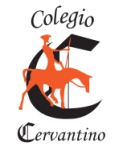 Calendario de PRUEBAS _ Octubre 2019 / CURSO: SEPTIMO BLunesMartesMiércolesJuevesViernes2345EDUCACIÓN FÍSICA Habilidades Expresivo Motrices, Desarrollo Coreográfico 69LENGUAJEUnidad 5: “Te lo cuento en verso”10CIENCIAS NATURALES El clima elementos y variables 1112MATEMATICA Construcciones geométricas 13FIESTA COSTUMBRISTAEDUCACIÓN FÍSICA Presentación Danza Fiesta Costumbrista 16SUSPENSIÓN DE CLASE CON RECUPERACIÓN17SUSPENSIÓN DE CLASE CON RECUPERACIÓN18FERIADO19FERIADO20FERIADO232425MUSICA “Dulce amor”GONDWANA 262730 SEPTIEMBREINGLÉS Prueba Unidad 3TECNOLOGIA Prototipo objeto tecnológico 01 octubreFORMACIÓN VALÓRICA Desastres naturales 02 octubreCONTROL DE CALIDAD LENGUAJE HISTORIA Edad Media ARTES VISUALES Escultura blanda 03 octubreCONTROL DE CALIDAD MATEMÁTICA Lenguaje Títeres de amor, locura y muerte 04 octubreARTES VISUALES Escultura blandaLunesMartesMiércolesJuevesViernes7MATEMÁTICA Plano cartesiano 8910111415CIENCIAS NATURALESMicrobios patógenos y beneficiosos 161718DÍA DEL PROFESOR SUSPENSIÓN SIN RECUPERACIÓN21 PRUEBA DE INGLÉS Libro “The Quixote”22EDUCACIÓN FÍSICA Deportes individuales y colectivos “Destrezas gimnasticas”23MÚSICA Creación, adaptación musical 24MATEMÁTICA Muestreo y representación de datos 25FERIA CIENTÍFICA 28LENGUAJE Trabajo producción de texto“Micro cuento de terror”TECNOLOGIA Objeto energía renovable 293031 OCTUBREFERIADO01 NOVIEMBREFERIADO